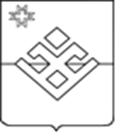 ПОСТАНОВЛЕНИЕАдминистрации муниципального образования «Пугачевское» от 23 декабря 2020 г.	                                                              № 42                                                        с. ПугачевоОб утверждении плана-графиказакупок товаров, работ, услуг дляобеспечения муниципальныхнужд на 2021 год финансовыйгод и плановый период 2022-2023 гг. В соответствии с требованиями Федерального Закона от 05 апреля 2013 года № 44-ФЗ «О контрактной системе в сфере закупок товаров, работ, услуг для обеспечения государственных и муниципальных нужд» Администрация муниципального образования «Пугачевское» ПОСТАНОВЛЯЕТ:    Утвердить   прилагаемый план-график закупок товаров, работ, услуг для обеспечения муниципальных нужд на 2021 год финансовый год и плановый период 2022-2023 гг.Глава муниципального образования «Пугачевское»                                                        Е.В. Бесогонова